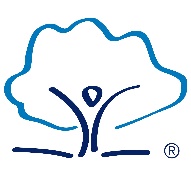 Year 11, this is a message from Mr Edwards along with some of his top revision tips. “I can’t begin to express how proud I am to be your Head of Year, you all have the potential to achieve and succeed in life. This time of your school career is so important that you stay focused and committed to your studies. Be the best version of yourself, work hard, study hard, revise hard and achieve greatness”.  Motivational Quotes:“Tomorrow is too late, yesterday is over and now is exactly the right moment to start.” “You don’t want to look back and know you could have done better.”“Nothing worth having comes easy.” Mr Edwards Top 5 Tips:Make a revision timetable, always let your family know when your revising and stick to the plan.Allow yourself some time to relax each day, do some exercise and make sure you get a good 8 hours sleep each night.Eat well. Good brain foods, for example: wholegrain foods, fruit, vegetables, oily fish and nuts.Create summary notes and anything simple that helps you remember. Remember our assembly on the three main principles of how to memorise: visualise/imagery and involve as many senses as possible. Don’t be afraid to ask for help. Stay POSITIVE.Good Luck Year 11 and remember“If You Work Hard Anything Is possible.”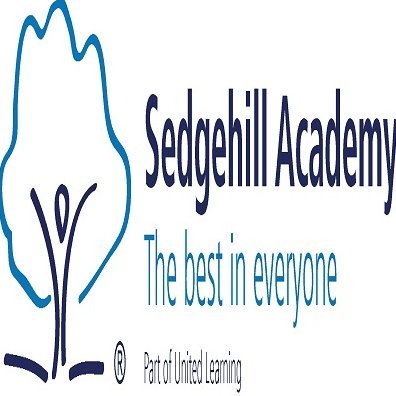 Year 11, please go on to Hegarty maths and go through the list below, concentrate on your weaker areas. Good luck!Year 11, please go on to Hegarty maths and go through the list below, concentrate on your weaker areas. Good luck!Action 1: complete both ANNOTATED mock papers using the green CGP revision guide. 
Deadlines: 	Tuesday 1st December (Mr Robbins) (except MFL students – Monday 30th November)
		Monday 30th November (Mrs Edmonds) (except History students – Wednesday 2nd December)Action 2: fill out this personal learning checklist (PLC) with green, yellow/orange, and red. Only colour in green if you are literally exam ready. Most of these boxes should really be yellow/orange or red. Action 3: starting with the red, create flashcards using the pages in your CGP revision guide. Try to keep it to fewer than 50 words on each flashcard. Key words, facts {for case studies} definitions, and processes.Action 4: Seneca – this is ongoing.Resources:1) Seneca Learning (link on Teams)2) Your exercise books (model answers, exam questions, PLC’s, exam question guides)Exam content:Subject specific top tips:Learn the chronology of events and people; make timelines and mind maps to help.Read exam questions carefully, then answer directly, (don’t just write down everything you know!).Support inferences with details from sources, and evaluate usefulness of sources by looking at content, caption and context. Evaluate interpretations using your own knowledge and quotes from both interpretations.In ‘How far do you agree…?’ questions, using criteria to reach your conclusion and having a balanced argument.Resources:1) Year 10 exercise books2) Previous assessment papers Exam content: This assessment covers 4 of the 4 units done in year 10 Christianity.Paper 1: -Unit 1 Christian BeliefsUnit 2 Marriage & the familyUnit 3 Living the Christian lifeSubject specific top tips:For a, b & c questions use the structure taught in lessons, remember to spend a minute per mark on your answer e.g. 3 marks = 3 minutesFor the extended writing ‘d’ questions (12 or 15 marks):You must apply your knowledge and understanding of Christianity to an unfamiliar context, evaluating a contentious statement by constructing a balanced argument that looks at arguments for and arguments against while including some degree of critical analysis. “this argument is stronger because” ……….                  “This point far outweighs the first”Use the FARJ modelInclude:Two paragraphs. One FOR and ONE against the statement. A conclusion which outlines the main reasons for your opinion. This must include a degree of comparative analysis in order to score full marks.YOU must address all bullet points within the question in order to gain full marks. If not your marks will be capped at 6.Theme 1: Identity and cultureWho am I?: relationships; when I was younger; what my friends and family are like; what makes a good friend; interests; socialising with friends and family; role modelsDaily life: customs and everyday life; food and drink; shopping; social media and technology (use of, advantages and disadvantages)Cultural life: celebrations and festivals; reading; music; sport; film and televisionTheme 2: Local, national, international and global areas of interestHolidays: preferences; experiences; and destinationsTravel and tourist transactions: travel and accommodation; asking for help and dealing with problems; directions; eating out; shoppingHome, Town, region and country: weather; places to see; things to doSocial issues: Charity/voluntary work, Healthy/unhealthy livingGlobal issues: The environment, Poverty/homelessnessTheme 3: Current and future study and employmentSchool life and my studies: What school is like: school types; school day; subjects; rules and pressures; celebrating success, School activities: school trips; events; exchangesFuture aspirations, study and workUsing languages beyond the classroom: forming relationships; travel; employmentAmbitions: further study; volunteering; trainingWork: jobs; careers; professions
Revision resources:Vocabulary list for full AQA Syllabus –Students must learn most words and by able to recognize most of them.
 Spanish: https://www.aqa.org.uk/subjects/languages/gcse/spanish-8698/subject-content/vocabularyFrench: https://www.aqa.org.uk/subjects/languages/gcse/french-8658/subject-content/vocabularyExercise book – Students to look through work done in class in order to improve written answers or as support to complete past papers.Revision guide – Grammar and vocabulary explained in context so students can refer to it in case of help needed. Students must check how much topics and knowledge they’re not confident about and seek help from their teachers or other revision sources.Knowledge organisers and sentence builders – Students should use these to revise sentence structures useful for their writing exam, and vocabulary useful for their listening and reading papers.Pearson activelearn and memrise: Online learning platforms for languages to learn vocabulary and practise listening and reading questions.To revise or learn vocabulary: Make a mind map OF EACH SUB-TOPIC and some questions related to the topic. Then use the strategy LOOK, COVER, REPEAT.For the writing exam: ensure you know some sentence structures in the present, past and future tenses and include at least two opinions.Resources: PE Green and Orange Class Exercise BooksPurple PE Revision Guide (Book)  Paper 1 Home Learning Booklet (Paper)  Paper 1 Past Exam Questions Booklet (Paper) PE Everlearner - www.theeverlearner.com (Online Platform)To support your revision for the GCSE Business exam please revise the topics below. Red – Least confident/revise in detail and test regularly Amber – developing confidence/continue revising and test myself Green – most confident/review & test myself to refresh memory Since last year, we have been studying the play ‘DNA’ by Dennis Kelly.
Your exam paper will consist of 5 questions which will be based on an unseen extract of four pages from DNA.   For this mock exam, we are telling you the specific extract you will be set to give you a chance to fully prepare.  
However, we will not reveal the exact questions you will be asked.Below is a guide of the structure of the questions.To prepare for this paper, complete the following:Carefully read the extract (p36-39), considering the group dynamics among the characters; their status, their objectives and their reactions to what each other are saying.Prepare your designs for costume and set in detail and with clear reasons, considering what you want to convey to the audience about the characters, setting and context.  Use the exam packs you’ve been given this term with examples of high-scoring responses so that you are fully prepared for how to answer the questions.Complete the homework over the next few weeks to practice writing exam responses so that your teacher can show you where you are gaining/losing marksWatch the recordings of the online drama lessons done during lockdown.  During this time, we discussed ALL of the above in DETAILLook back at the DNA work packs you completed during lockdown to remind yourself of the historical context of the early 21st century and of the themes and structure of DNA.Your DEVISING PORTFOLIO marks will be added to your scores for this paper so ensure you have completed your final redraft to the BEST of your ability!Area of Study 1: Musical Forms and Devices The Baroque period, The Classical period, The Romantic periodQuestions 1 - Will be based on your set study piece Eine Kleine Nachtmusik, Question 2 - Will be on unprepared music Area of Study 2: Music for Ensemble Jazz, Musical Theatre, Chamber musicQuestions 3 and 4 - Two extracts of film music you have not heard beforeArea of Study 3: Film Music Timbre, Tone colour, DynamicsQuestions 5 and 6 - Two extracts of film music you have not heard beforeArea of Study 4: Popular Music Pop and rock, Fusion, Bhangra, Question 7 - Will be based on your set study piece Since You’ve Been Gone by RainbowQuestion 8 -  Will be on unprepared popular musicEach Area of Study has a list of key words and key terms that need to be understood. (This is in your blue Music folder)Use your Music glossary, notes from lesson and your revision book to help with keywords. Sample exam questions can be found in your revision guide and revision booklet. Online resources www.emusictheory.com/freeResources.htmlwww.musictheoryvideos.comwww.bbc.co.uk/education/subjects/zpf3cdmwww.youtube.com Make use of the ‘watch later’ and ‘create playlist’ functions to structure your revision schedule. 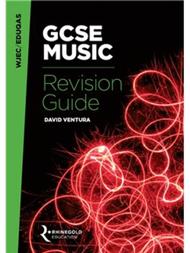 www.eduqas.co.uk Access eduqas digital resources               GCSE Music Revision Guide English Language Paper 1English Literature Paper 1Section A: Question 1: List four things [4 marks]Question 2: Language analysis [8 marks]Question 3: Identify structural features [8 marks]Question 4: To what extent do you agree...? You will be given a statement 20 marks]Revision: review the ‘rules’ for each question.Section B: Descriptive or narrative writing [24 marks for content and organisation + 16 marks for technical accuracy]Revision: Practice planning & writing using the following prompts. Write a story in which a photograph plays a significant part. [24+16 marks]Write a story set in a war zone. [24+16 marks]Write the opening of a story which involves a secret. [24+16 marks]Describe the city at night. [24+16 marks]Describe a place of great importance to you [24+16 marks]Modern Novel: Pigeon English [30 marks]Re-read Pigeon English and complete the sheet of ‘key moments’ and explain from these events what Kelman is trying to communicate about Harrison, his relationships or life in London Character maps for key characters: HarriLydiaTeenagers: Jordan & The Dell Farm Crew; Dean & PoppyAdults: Mama/ Auntie Sonia/ Julius/ PapaRevision of key themes:Cycle of violenceEducationBroken CommunityVictims of society Tragedy Poetry Anthology: Power and Conflict [30 marks]Re-read the 14 poems we have studied in the anthology.  Use the resources on UL Student Hub to support your revision and catch up on any poems we have missed: https://curriculum.unitedlearning.org.uk/Student?t=1224
 [Note: We have not yet covered ‘Tissue’ and you will not be expected to write on it for this mock exam]. Use your CPG work book to revise the key themes: Power of humanityPower of natureEffects of conflict Reality of conflictLoss and absenceMemory Identity Individual experiences Mock 1  Foundation revision list. Mock 1  Foundation revision list. Mock 1  Foundation revision list. Mock 1  Foundation revision list. Mock 1  Foundation revision list.  Shapes With Acute, Obtuse And Right Angles455 Multiples, Squares, Primes, Factors and Cubes100 One Step Division Equations178 Fractions and Decimals52 Adding and subtracting with negatives41 Metric Conversions692 Evaluate Calculation Method72 Units of Time710 Addition and Subtraction47 Using a Calculator129 Multiply Decimals up to 3dp48 Estimation and Reasoning56 Coordinates and Shapes199, 822 Bank statements757 Worded Problem20 Sum of Reflex Angles562, 812 Mode from a Chart425 Symmetry827 Probability from a Chart425, 351 Symmetry of Irregular Polygon 822, 827 Common Factors27 Frequency trees368, 752 HCF and LCM by Listing34 Reverse Fraction Problems77, 79 Worded Division Problems23 Criticize a Bar Chart425 Multiplication and Division23 Scales Diagrams866, 554 Parallelogram from Triagnles824 Similar Shapes and Ratio333 Trapezium from Triangles824 Venn diagrams383 Rhombus from Triangles824 Venn Diagrams and Probability383 Percentages of Amounts  to  Multiples of 585 Find y-intercept207 Improper Fraction of Amount77 Conversion Graphs 713 Volume of a Prism568 Draw Straight Line in Context712 Identify by Cross Section829 Intersection of Straight Line Graphs713 Evaluate Bearings Method492 Algebraic Expressions Worded Problems153 Evaluate Bearings Claim492 Forming equations from worded questions188 Scales Diagrams492, 865 Pressure and Density734, 557 Equivalent ratios329 Direct Proportion as a Graph348 Forming and Simplifying Ratios331 Loci and Construction677 Sharing into a Ratio332 Speed Problems722 Comparing Data Sets410 Ratio and Shape Problems499, 333 Expressions and Equations Problem168,38,152,156 Describe a Frequency Table393, 402 Converting to standard form122 Averages from Frequency Tables416 Standard Form126, 123 Use a Frequency Table62, 76 Tree Diagrams362 Inequalities267 Probability and Tree Diagrams362 Equivalence of Ratio and Percentage87, 329 Reverse Percentage Increase and Decrease96 Reciprocals and Powers of 0 and  to 1  71 Simple Index Form105, 106 Ratio and Algebra336 Understanding Algebraic Sum280 Sequences198 Understanding Algebraic Product280 Place Value16, 13 Circle Problems542 One Step Addition Equations178 Reciprocal Graphs895, 300 Improper Fractions and Mixed Numbers64 Estimation from a Graph894 Simple Algebra151 Changing the Subject of a Formula281 Ordering Fractions, Decimals and %74, 46 Expand double brackets163 Decimal Two Step Operations Reasoning51 Fractions and Percentages76 Evaluate Change to a Calculation51 Rotational Symmetry and Shapes828 Total from a Pictogram426 Simple Sytematic Listing670 Number Set Problems33, 20, 43 Pie Charts427 Best Deal Problems767 Enlargement by a Fractional Scale Factor645 Angles in Triangles and Quadrilaterals486, 812,  824 Collecting Like Terms157 Number Machine176, 288 Factorising Single Brackets169 Number machines288 Solving Simple Equations234 Triangular Number Sequence261 Simple Bounds139 Larger Primes28 Substitute into Formulae783 Metric and Imperial Conversion706 Evaluate a Formula785 Forming and Solving Equations188 Proportional reasoning341 Compound Interest and Depreciation94, 98 Density Problems725, 729 Number Set and Averages Problem405, 333, 419 Triangles Length and Reasoning823 Understanding Lines and Gradients212 Trigonometry511Higher Topic List for November mockHigher Topic List for November mockHigher Topic List for November mockHigher Topic List for November mockSimilar Triangles611Expanding triple brackets166Mixed Numbers68Inverse functions288, 295Semicircle Arc544 Equivalent Fractions743, 62Improper Fractions and Decimals52 Multiplying Probability360Converting to standard form122 HCF and LCM by Listing34Standard Form126, 123 Solving Quadratics by Factorisation230Tree Diagrams362 Enlargement by a Fractional Scale Factor645Probability and Tree Diagrams362 Simple Bounds139Reverse Percentage Increase and Decrease96 Density Problems725, 729Simple Index Form105, 106 Changing the Subject of a Formula281Circle Problems542 Forming and Solving Equations188Reciprocal Graphs895, 300 Compound Interest and Depreciation94, 98Estimation from a Graph894 Number Set and Averages Problem405, 333, 419Changing Ratios335, 337 Understanding Lines and Gradients212Simple Fibonacci Sequences263 Simple Vectors626Missing Length and Approximation570, 557, 131 Vector Arithmetic625Angles and Ratio560, 332, 333 Understanding and Comparing Ratios330, 60Cumulative Frequency Table437 Simple Index Form172, 159Cumulative Frequency Graph437 Sector Problems546Cumulative Frequency438 Relative Frequency and Range356, 410Simplifying Algebraic Fractions229 Expand and Rearrange Equation233Forming equations from worded questions245 Harder Solving Quadratics with the Formula241Evaluate Solution234 Box plots435Using Difference of Two Squares224 Direct and Inverse Proportion344Factorise Quadratics224 Substitute and Solve344Recurring Decimals53 Ratio, Fractions and Percentage Problems333, 341, 760Circle Theorems598, 486, 481 Venn Diagrams and Probability383Evaluate Change of Angle598, 486, 481 Venn Diagrams and Probability383Simultaneous Equations194 Sketch an Exponential Graph800Find a Vector628 3D Trigonometry861Vectors636 Invariance652, 655Fractional and Negative Indices791 Invariance654, 655Negative Trig Values308, 303 Composite functions297, 234Perpendicular Lines and the equation of a tan320 Equation of a Circle and Trigometry778, 333, 530Length of a Line Segment320, 498 Areas under velocity time graph885, 893Completing the Square256, 783 Estimating Gradient from Speed Time Graph881Non to Calc Trigonometry845Proof with Squares327Point on a Curve785Cone and Sphere Problems587, 592Simple Bounds776Surds117Understanding Ratio336Similar Solids and Ratio621Venn Diagrams and Probability374Quadratic Inequalities277Loci and Construction677Comparing Data Sets402, 443Speed Problems722Equation of a Line from a Graph209Pythagoras499, 333Sine, Cosine Rules and Area of Triangles557, 517Sketch a Cubic Graph298, 299Upper and Lower Bounds139Describing Data393, 402Combining Ratios351Averages from Frequency Tables416Applied Trig Problems509, 559Percentage from a Frequency Table62, 76Mean from a Frequency Table and Probability418Combined Inequalities267Counting Methods671Equivalence of Ratio and Percentage87, 329Counting Methods Reasoning671Theoretical Probability356Science Department Revision GuideScience Department Revision GuideScience Department Revision GuideScience Department Revision GuideScience Department Revision GuideScience Department Revision GuideScience Department Revision GuideBiologyAll Oak biology lessons Knowledge OrganisersChemistryAll Oak chem lessonsKnowledge OrganisersPhysicsAll Oak physics lessons Knowledge OrganisersWeek Beginning MondayTuesdayWednesdayThursday FridayWeekend November 9th

B2 - OrganisationReview (Part 1) Review (Part 2) Exam technique Maths skillsRevision bookletC3 Quantitative ChemistryRelative formula mass (FT only) Review (HT Only)Review (GCSE Chem only)Revision bookletP1 – EnergyMultistep calculation (HT Only)ReviewRevision bookletB4  - BioenergeticsReview Exam Skills Synoptic linksMaths SkillsRevision bookletC5 Energy ChangesReview (Combined Science only)Review (GCSE Chem Only)Revision bookletP4 – Atomic StructureReviewRevision bookletNovember 9th

üComplete?            ¨üComplete?            ¨üComplete?            ¨üComplete?            ¨üComplete?            ¨üComplete?            ¨Science Department Revision GuideScience Department Revision GuideScience Department Revision GuideScience Department Revision GuideScience Department Revision GuideScience Department Revision GuideScience Department Revision GuideBiologyAll Oak biology lessons Knowledge OrganisersChemistryAll Oak chem lessonsKnowledge OrganisersPhysicsAll Oak physics lessons Knowledge OrganisersWeek Beginning MondayTuesdayWednesdayThursday FridayWeekend November 16thB1 – Cell BiologyReview (Part 1)Review (Part 2)
Revision bookletC1 - Atomic structure and the periodic tableReview (Part 1)Review (Part 2)Revision bookletP2 – Electricity Review (Circuits)Review (Domestic electricity)Revision bookletB3 – Infection and responseReview (Part 1) Review (part 2)Revision bookletC4 Chemical ChangesReactivity and acid base reactions reviewElectrolysis reviewRevision bookletP3 – Particle Model of MatterReview P4 – Atomic StructureReviewRevision bookletNovember 16thüComplete?            ¨üComplete?            ¨üComplete?            ¨üComplete?            ¨üComplete?            ¨üComplete?            ¨BiologyAll Oak biology lessons Knowledge OrganisersChemistryAll Oak chemistry lessonsKnowledge OrganisersPhysicsAll Oak physics lessons Knowledge OrganisersPaper 1Paper 1Paper 1B1 – Cell BiologyReview (Part 1)Review (Part 2)Maths skillsRevision bookletC1 - Atomic structure and the periodic tableReview (Part 1)Review (Part 2)Revision bookletP1 – EnergyMultistep calculation (HT Only)ReviewRevision bookletB2 - OrganisationReview (Part 1) Review (Part 2) Exam technique Maths skillsRevision bookletC2 – Bonding, structure, and the properties of MatterReview (Part 1) Review (Part 2)Revision bookletP2 – Electricity Review (Circuits)Review (Domestic electricity)Multistep calculation (HT Only)Revision bookletB3 – Infection and responseReview (Part 1) Review (part 2)Exam Skills Review (GCSE Bio ONLY) Revision bookletC3 Quantitative ChemistryRelative formula mass (FT only) Review (HT Only)Review (GCSE Chem only)Revision bookletP3 – Particle Model of MatterReview Multistep calculation (HT Only)Revision bookletB4  - BioenergeticsReview Exam Skills Synoptic linksMaths SkillsRevision bookletC4 Chemical ChangesReactivity and acid base reactions reviewElectrolysis reviewReview lesson (HT Only)Writing a methodRevision bookletP4 – Atomic StructureReviewRevision bookletC5 Energy ChangesReview (Combined Science only)Review (GCSE Chem Only)Revision bookletYOU NEED TO KNOWCGP page no.RAG?PAPER 1: Section A: HazardsCLIMATE & TROPICAL CYCLONES CLIMATE & TROPICAL CYCLONES CLIMATE & TROPICAL CYCLONES PAPER 1: Section A: HazardsGlobal atmospheric circulation - formation of low & high pressure climates2-3PAPER 1: Section A: HazardsCauses of natural climate change in the past, and evidence4-5PAPER 1: Section A: HazardsEnhanced greenhouse effect - human-induced climate change6PAPER 1: Section A: HazardsImpacts of climate change & future projections7-8PAPER 1: Section A: HazardsCauses of tropical cyclones9PAPER 1: Section A: HazardsImpacts of tropical cyclones - Hurricane Katrina & Typhoon Haiyan10-12PAPER 1: Section A: HazardsResponses to tropical cyclones - Hurricane Katrina & Typhoon Haiyan10-12PAPER 1: Section A: HazardsTECTONICS TECTONICS TECTONICS PAPER 1: Section A: HazardsEarth's structure13PAPER 1: Section A: HazardsPlate tectonics - plate boundaries14PAPER 1: Section A: HazardsVolcanoes - types, characteristics, hazards, monitoring & planning15,17PAPER 1: Section A: HazardsEarthquakes - types, Richter & Mercalli scale, planning & preparation16PAPER 1: Section A: HazardsImpacts of earthquakes - Japan & Haiti18-19PAPER 1: Section A: HazardsResponses to/management of earthquakes - Japan & Haiti18-19PAPER 1: Section B: Development [& INDIA]DEVELOPMENT & INDIA DEVELOPMENT & INDIA DEVELOPMENT & INDIA PAPER 1: Section B: Development [& INDIA]Development indicators - social, economic (GDP, GDP per capita), composite - HDI21PAPER 1: Section B: Development [& INDIA]Demographic change & development - population structure/pyramids22PAPER 1: Section B: Development [& INDIA]Causes & consequences of poverty & inequality23-24PAPER 1: Section B: Development [& INDIA]Theories of development - Rostow, Franks25PAPER 1: Section B: Development [& INDIA]Globalisation - role of governments, TNCs26PAPER 1: Section B: Development [& INDIA]Top-down development & bottom-up development - role of IGOs, NGOs, intermediate technology27-28PAPER 1: Section B: Development [& INDIA]India - site, situation, connectivity; political, social, cultural, environmental context29PAPER 1: Section B: Development [& INDIA]India - role of globalisation in its development29PAPER 1: Section B: Development [& INDIA]India - positive & negative social, economic, environmental, political impacts of rapid economic growth30-31PAPER 1: Section C: Urbanisation [& LAGOS]URBANISATION & LAGOS URBANISATION & LAGOS URBANISATION & LAGOS PAPER 1: Section C: Urbanisation [& LAGOS]Urbanisation - past trends, current pattern of megacities33PAPER 1: Section C: Urbanisation [& LAGOS]Urbanisation - causes34PAPER 1: Section C: Urbanisation [& LAGOS]Characteristics of urban areas in developed, emerging, developing economies35-37PAPER 1: Section C: Urbanisation [& LAGOS]Lagos - site, situation, connectivity38PAPER 1: Section C: Urbanisation [& LAGOS]Lagos - megacity structure, population & spatial growth38-39PAPER 1: Section C: Urbanisation [& LAGOS]Lagos - opportunities & challenges40-41PAPER 1: Section C: Urbanisation [& LAGOS]Lagos - top-down development strategies42PAPER 1: Section C: Urbanisation [& LAGOS]Lagos - bottom-up development strategies42PAPER 2: Section B: UK's economy [& LONDON]UK ECONOMIC CHANGE UK ECONOMIC CHANGE UK ECONOMIC CHANGE PAPER 2: Section B: UK's economy [& LONDON]Urban core regions vs rural periphery regions - reasons for differences and governement policies72-73PAPER 2: Section B: UK's economy [& LONDON]How the UK's population has changed74PAPER 2: Section B: UK's economy [& LONDON]Deindustrialisation & the new economy75PAPER 2: Section B: UK's economy [& LONDON]Globalisation and the UK economy - privatisation, free-trade, foreign-direct investment76PAPER 2: Section B: UK's economy [& LONDON]LONDON LONDON LONDON PAPER 2: Section B: UK's economy [& LONDON]London - site, situation, connectivity in a national, regional, global context77PAPER 2: Section B: UK's economy [& LONDON]London - urban structure, land use, functions77PAPER 2: Section B: UK's economy [& LONDON]Migration to London - causes & impacts on different areas78PAPER 2: Section B: UK's economy [& LONDON]Inequality in employment, services, education, and health in different areas78PAPER 2: Section B: UK's economy [& LONDON]Deindustrialisation in the docklands & Stratford79-80PAPER 2: Section B: UK's economy [& LONDON]Regeneration in Stratford & gentrification in Brixton80PAPER 2: Section B: UK's economy [& LONDON]Sustainable strategies to improve quality of life in London80PAPER 2: Section B: UK's economy [& LONDON]Interdependence between London and surrounding rural areas - dormitory towns81PAPER 2: Section B: UK's economy [& LONDON]Challenges facing the rural periphery - Cornwallown notesPAPER 2: Section B: UK's economy [& LONDON]Opportunities in the rural periphery - diversification in Cornwall, Devonown notesTopic / SkillRevised (date & time)Self-quizzed (date & time)Topic: Germany – the Weimar Republic; legacy of the First World War, challenges from Left and RightTopic: Germany – Hitler’s leadership of the Nazi PartyTopic: William in power: securing the kingdom, 1066-87Topic: Norman England, 1066-87Topic: Medieval, Renaissance, 18th-19th century and modern medicine in Britain Topic: Ideas about causes, care for the sick, methods of treatment and prevention in all periodsSkill: knowledge and understanding of key featuresSkill: explaining why (12-mark Q)Skill: responding to ‘How far do you agree…?’ statements, reaching conclusions (16-mark Q)Skill: Understanding how and why interpretations differ and reaching a judgement about how far you agree (Q3b, c, and d – Germany)Topic / SkillRevised (date & time)Self-quizzed (date & time)Unit 1 Christian BeliefsThe Last days of JesusEvil and sufferingThe TrinityCreationUnit 2 Marriage & the familyBeliefs about MarriageContraceptionEquality, Men and Women in the family DivorceUnit 3 Living the Christian lifeWorshipSacramentsEvangelismEaster and ChristmasUnit 4 Matters of life and deathThe Sanctity of Life Euthanasia Life after deathAbortion Anatomy & Physiology UnitAnatomy & Physiology UnitAnatomy & Physiology UnitAnatomy & Physiology UnitTopicChecklistRevision Guide PageRevised Y / NSkeletal SystemCan you locate the major bones?Can you explain the functions on the skeletal system?Do you know the different bone structures and their functions in sport i.e. flat bones enable protection?Page 1-3Synovial Joints and Types of JointsCan you identify the features of a synovial joint?Can you explain their functions in preventing injury?Do you know where the hinge and ball and socket joints can be found and what types of movement occurs at each?Page 4-8MusclesCan you locate the major muscles?Do you how the muscle pairs and how they cause movement to occur (agonist and antagonist muscles).Do you know the different types of muscle contractions and give sporting examples?Page 9-14Respiratory SystemCan you name the air passages, and do you know the order of the air pathway?Can you describe gaseous exchange, and do you know the features of the alveoli?Can you explain the mechanics of beathing during exercise?Do you know the four different lung volumes and how they change during exercise?Pages 15, 16, 21, 22Cardiovascular SystemDo you know the structure and functions of the blood vessels?Do you know the how the body redistributes blood (vasodilation and vasocontraction?Can you label the heart?Can you explain the pathway of blood through the heart during the cardiac cycle?To be able to define cardiac output and its components (stroke volume and heart rates).Page17, 18, 19 20Energy & RecoveryDo you know the definition of anaerobic and aerobic exercise and can you give sporting examples for each?Can you define EPOC and explain why this happens?Can you evaluate the four different methods of recovery?Pages 23-24Effects of ExerciseCan you describe the immediate and short term (24-36 hours) effects of exercise?Can you describe the long-term effects of exercise?Pages 26-27Movement Analysis UnitMovement Analysis UnitMovement Analysis UnitMovement Analysis UnitTopicChecklistRevision Guide PageRevised Y / NPlanes and AxisCan you identify the three different planes and axis?Page 30Movement PatternsDo you know the seven types of movement and can you give sporting examples for each?Page 31LeversCan you identify sketch and label the three lever systems?Do you know the term mechanical advantage and how it relates to each lever system?Page 28-29Physical Training UnitPhysical Training UnitPhysical Training UnitPhysical Training UnitTopicChecklistRevision Guide PageRevised Y / NHealth and FitnessDo you know the definitions of and the relationships between health and fitness?Page 32Fitness ComponentsCan you define the 10 components of fitness?Can you justify the importance of components to varying sporting examples?Page 33-40Fitness TestingCan you identify two reasons and limitations to fitness testing?Do you know the protocols for each of the 11 fitness tests?Can you define quantitative and qualitative data?Page 41-47Principles of TrainingDo you know the principles of training (S.P.O.R.T) and how to overload (F.I.T.T)?Can you apply the principles of training to bring about improvements in fitness and sporting examples?Pages 48-50Methods of TrainingCan you define the seven types of training?Do you know the advantages and disadvantages for each method of training?Can you justify why different methods of training is more relevant to certain sports?Page 51, 58Optimising TrainingDo you know the intensity to train at the aerobic and anaerobic training zone / reps for strength and muscular endurance?Do you know the injury prevention factors?Can you evaluate the effectiveness of altitude training?Can you explain the benefits of each of the three seasons?Do you know the appropriate phases of a warm-up and cool down?Can you explain the benefits to why we warm up and cool down?Pages 59 - 64Checklist Revision Resources available Revised Y/NA1 - Components of fitness and the principles of training.Components of Physical FitnessComponents of Skill-related FitnessExercise IntensityThe FITT PrinciplesAdditional Principles of TrainingKnowledge organiser (Paper copy/ Teams)The Everlearner (online resource) Glossary of key terms (Teams)Revision Pack – (Paper copy/ Teams)Differentiated exam questions – (Teams)B3 – Training MethodsWarm UpCool DownContinuous TrainingFartlek TrainingInterval TrainingCircuit TrainingHollow Sprints Acceleration SprintsFree Weight TrainingResistance TrainingStatic StretchingDynamic StretchingPNFPlyometricsKnowledge organiser (Paper copy/ Teams)The Everlearner (online resource) Glossary of key terms (Teams)Revision Pack – (Paper copy/ Teams)Differentiated exam questions – (Teams)C1 – Fitness Testing MethodsSit Up TestHand Grip Dynamometer TestSit & Reach TestVertical Jump TestThe Lewis nomogram chart35m SprintForestry Step TestJackson Pollock NomogramBioelectrical Impedance Analysis (BIA)Knowledge organiser (Paper copy/ Teams)The Everlearner (online resource) Glossary of key terms (Teams)Revision Pack – (Paper copy/ Teams)Differentiated exam questions – (Teams)TopicRevision Guide PagesRedAmberGreenMethods of internal recruitment 74Public Limited Companies and Shares10Primary Sector 5Lean production 53Objectives 15Reasons for staff leaving a businessDelayering/Delegation 70/67Induction training – advantages 76Benefits of maintaining quality 57Total Quality Management (TQM) – definition and benefit 59Factors of production 7What are Goods and Services 4Job description 74Know how to calculate PRICE increaseContract types73Profit formula 21Just in Time (JIT) – 3 advantages/3 disadvantages 53Know how to calculate COST increaseMethods of customer service 60What may influence the choice of suppliers to a business  50-51External recruitment - 3 advantages/3 disadvantages74Equality Law31Benefits and disadvantages of Job Production 52Benefits of Commission 77Benefits of motivated staff 77Benefits and disadvantages of Franchising 25Extract:  pages 36-39Questions:  a(i):  You are going to play the part of ………....  Explain 2 ways you would use ….. (physicality/vocal skills/
space) to play this character in this extract.  						(4 marks)a(ii):  You are going to play ………………….    S/he ……….. (does something/says something).  As a performer, 
give 3 suggestions of how you would use performance skills to show his/her intentions.  You must provide 
a reason for each suggestion. 								(6 marks)b(i):  As a director, discuss  how you would use  one of the production elements below to bring this extract to life for your audience.  You should refer to the context in which the text was created and first performed.
    -Costume	   - set           -lighting	- Staging		- sound 	     - Props/stage furniture 	(9 marks)b(ii):    As a director, discuss how the performer playing the role of ………………………..might demonstrate their attitude to the audience in this extract and the complete play.  You must consider:
                           - Voice		 - Physicality 	 - Stage space				(12 marks)c:    As a designer, discuss how you would use one of the design elements below to enhance the production
 of this extract for the audience.  Choose one of the following:
  -Costume	 - set           -lighting    	  - Staging	- sound 		- Props/stage furniture   
                                                                                                                                                          	(14 marks)